
ATTENTIONPROTECTION DE LA SANTE
Les licenciés d’une fédération devront présenter une licence avec volet médical en cours de validité, les non licenciés devront obligatoirement présenter un certificat médical de non contre-indication à la pratique sportive en compétition, établi depuis moins de un an ou un certificat de moins de trois ans avec le questionnaire de santé rempli. Le sportif ou son représentant légal, doit toutefois attester auprès de l'Asma avoir répondu par la négative à chacune des rubriques du QS-SPORT. . Ces documents devront être envoyés à l'organisateur à une date donnée ultérieurement. En cas de non présentation d’un de ces documents avant cette date, l’ASMA Nationale ne validera pas l'inscription et fera appel à une équipe sur liste complémentaire.
ATTENTION : la licence d'une fédération n'est valable que pour la pratique du sport concerné.Les renseignements ci-dessus sont certifiés conformes par le Président de l’ASMA départementale               Date                                          Nom                                                 Signature                                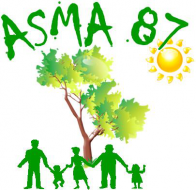 Contact pour activités sportives : Samir BEN OTHMANTél . : 06 35 93 21 65Courriel : samir.benothman@asp-public.frCANDIDATURE A LA SELECTION ASMA 87pour participation à la coupe natureRéponse avant le 21 février 2023Nom :  à remplir                                         Tél. portable : à remplirTél administratif :  à remplirCourriel : à remplirN°NomPrénomDate naissanceSexeService d’affectation agent1à remplir                                         à remplir                                         à remplir                                         à remplir                                         à remplir                                         234